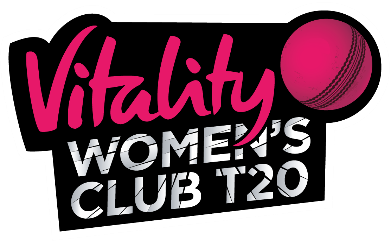 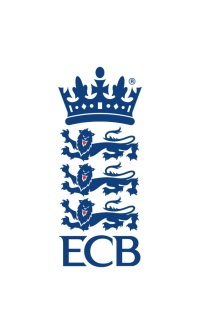  National Women’s Club T20 Knockout Cup & Plate Competition 2019TITLEThe title of the Competition will be the National Women’s Club T20 Knockout Cup & Plate Competition 2019MANAGEMENTThe control of the Competition shall be undertaken by the ECB, the aim of this competition is to provide an opportunity for club cricketers to play in a national competition during the period when the Women’s County One-Day and T20 matches are being played.All decisions relating to these rules or to matches played in the Competition shall be final and binding on all concerned.This Competition will use the Generic 20 overs per side regulations.COMPETITION STRUCTUREECB shall split clubs entering both competitions into regional groups for initial rounds which shall be organised either as a straight knock out format or on a festival basis depending upon entry numbers and location. The losers of the first round matches will go forward to the Plate Competition to join those clubs which have directly entered the Plate.3.2	Both the Cup & Plate will culminate in Regional finals. The winner of each regional final will progress to the National semi-finals and a finals day which will be organised by the ECB. ELIGIBILITYThe Competition shall be open to all clubs, which are affiliated to the ECB through their County Cricket Board. Clubs shall apply for entry into this competition directly to ECB no later than Sunday 9th December 2018. First round fixtures will be released direct to clubs by Wednesday 19th December 2018.A club may enter one team, if short of players local clubs are encouraged to join together to form a team, the club name will be that for which the majority of players play for. Players are only eligible to play for one team i.e. they must not play for another club in later rounds.QUALIFICATION & REGISTRATION OF PLAYERSA player may only represent one club in each of the competitions, there is no age limit.A maximum of 4 guest players from one locally named club will be eligible to play, these 4 players must be confirmed in writing to Sue Laister, Competitions Officer, sue.laister@ecb.co.uk no later than five days prior to the first match in the competition. For reasons of clarity these named 4 players are not able to be changed during the competition.All players must be fully paid up members of the club they are representing or of the club that they would normally play league cricket for.Each team may have a squad of up to 12 players, no more than 11 players can bat or be on the field at any time.TEAMS Each captain must nominate all 12 players to the umpires in writing before the toss is made, there is no requirement to nominate which 11 players will bat. Further substitute fielders can only be made with the approval of the umpires and only in the case of sickness or injury, they can take place only at the end of an over, fall of a wicket or during an interval.No player of the named playing 12 may be changed after the toss without the consent of the opposing captain.CRICKET BALLSECB will provide Pink Tiflex balls for all rounds of the competition, 2 balls will be sent to the home team to the address provided by the club.CLOTHING & SIGHTSCREENS8.1    All players are encouraged to wear coloured clothing although this is not mandatory, all players must           wear the same kit.8.2    As a pink ball is being used white or black sightscreens can be used.UMPIRES & SCORERSEach team should provide a suitable person to umpire – this could be either: A qualified umpire.An ECBACO member. A coach / non playing member of their club who is competent with the laws of cricket.   ECB will appoint the umpires both for the regional group finals and the national finals, each team must provide their own scorer throughout the competition. FINANCE ECB will pay teams progressing to the Cup and Plate Finals Day a contribution towards their travel expenses, subject to a completed claim form being submitted no later than 2 weeks after the respective competition has been completed. COMPETITION RESULTSIt is the responsibility of the winning team to enter the result and full scorecard details onto Play-Cricket website within 24 hours of the conclusion of the match.ECB will send Cup and Plate Finals Day information to all qualifying teams at the conclusion of the semi-final stage. 